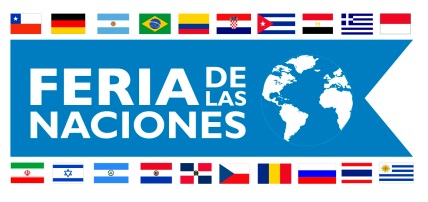   PAUTA OPERATIVA DE FUNCIONAMIENTO,  PARTICIPACION                                Y PROGRAMA DE LA FERIA                          “FIESTA DE LAS NACIONES – 12 AL 15 DE OCTUBRELugar: Centro de Eventos Munich de Malloco                             ANTECEDENTES GENERALES1- HORARIO DE FUNCIONAMIENTOViernes 12 de Octubre hasta el lunes 15 de Octubre Viernes 12 al Domingo 14 de Octubre desde las 12,30 hrs. hasta las 19,30 hrs.  Lunes 15 de Octubre desde las 12,30 hrs. hasta las 18,30 hrs.Cierre Boletería 1 hora antes del término del horario.- Cierre del recinto a las 20,30 hrs.2- INAGURACIONLa ceremonia de inauguración y presentación a la prensa se efectuará el día viernes 12 de Octubre a las 12,30 hrs. donde se ofrecerá una recepción a las autoridades asistentes.3-   VALORES DE LAS ENTRADAS  (debe agregarse el costo de la ticketera)$ 4.000.-   General (mayores de 18 años)$ 2.500.-   Tercera Edad (solo en puerta)$ 2.500.-   Vestido en traje típico de su país (solo en puerta)Gratis      Menores de 18 años.-Al ingresar al recinto toda persona deberá utilizar pulsera identificadora que se entregara en los accesos. En caso contrario se le solicitara hacer abandono de él.-                                    P R O G R A M AVIERNES    12-oct12:30  a 18:30 hrs.12:30InauguraciónEsquinazo"Bafara"Desfile Trajes Típicos Países participantes Saxo y Guitarra"Duo Ricasty "Recorrido por StandSÁBADO13-oct13:00 a  18:30 hrs.13:30Danzas ChilenasBafara14:00Danzas Griegas Col. Helénica de Stgo.14:30Muay  ThaiBoxeo Tailandés15:00Mauro Guiretti Argentina15:30Desfile Trajes TípicosPaíses participantes 16:00Danzas y Canto MexicanoMéxico 16:30Mauro Guiretti Argentina17:00Música y Danza MapucheAlflaiai17:30Música y Bailes BolivianosBallet Fantasía Boliviana18:00Danzas Croatas DomovinaDOMINGO14-oct13:00  a 18:30 hrs.14:00Danzas  Croatas  Domovina14:30Danzas GriegasCol.  Helénica  Stgo.15:00Mauro Guiretti Argentina15:30Desfile Trajes TípicosPaíses participantes 16:00Danzas de Indonesia Embajada de Indonesia16:30Mauro Guiretti Argentina17:30Odalisca  Marruecos18:00Norte Religioso ChileBafara LUNES 15-oct13 a 17:00 hrs.14:00Desfile Trajes Típicos Países participantes 14:30Danzas Rapa Nui Repa Hoa 15:00Danzas LatinoamericanasBafara15:30Danzas ChilenasBafara16:00Flamenco, música en vivoGiselle Jiménez16:30Danza Egipcia Ballet Oriental Layalina